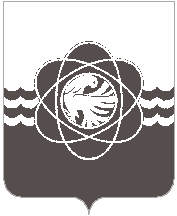 П О С Т А Н О В Л Е Н И Еот 20.03.2023 № 230	В соответствии с Федеральным законом от 21.12.1994 № 68-ФЗ «О защите населения и территорий от чрезвычайных ситуаций  природного и техногенного характера», в целях организации мероприятий по предупреждению природных (лесных) и ландшафтных пожаров, организации их своевременного тушения на территории муниципального образования «город Десногорск» Смоленской области в период пожароопасного сезона 	Администрация муниципального образования «город Десногорск» Смоленской области постановляет:	1. Создать межведомственный муниципальный штаб по предупреждению                           и организации тушения природных и ландшафтных пожаров в период пожароопасного сезона на территории муниципального образования «город Десногорск» Смоленской области.2. Утвердить: 2.1. Состав межведомственного муниципального штаба по предупреждению                           и организации тушения природных и ландшафтных пожаров в период пожароопасного сезона на территории муниципального образования «город Десногорск» Смоленской области (приложение № 1).2.2. Положение о межведомственном муниципальном штабе                                 по предупреждению и организации тушения природных и ландшафтных пожаров в период пожароопасного сезона на территории муниципального образования «город Десногорск» Смоленской области (приложение № 2).	3. Отделу информационных технологий и связи с общественностью                  (Е.М. Хасько) разместить настоящее постановление на официальном сайте Администрации муниципального образования «город Десногорск» Смоленской области в сети Интернет.	4. Контроль исполнения настоящего постановления возложить на заместителя Главы муниципального образования - председателя Комитета по городскому хозяйству и промышленному комплексу Администрации муниципального образования «город Десногорск» Смоленской области                         А.В. Соловьёва.Глава муниципального образования«город Десногорск» Смоленской области                                            А.А. НовиковСОСТАВ межведомственного муниципального штаба по предупреждению и организации тушения природных и ландшафтных пожаров, в период пожароопасного сезона на территории муниципального образования «город Десногорск» Смоленской областиРуководитель штаба:Заместители руководителя штаба:Члены штаба:ПОЛОЖЕНИЕо межведомственном муниципальном штабе по предупреждению и организации тушения природных и ландшафтных пожаров, в период пожароопасного сезона на территории муниципального образования «город Десногорск» Смоленской области1. Общие положения1.1. Межведомственный муниципальный штаб по предупреждению и организации  тушения природных и ландшафтных пожаров, в период пожароопасного сезона на территории муниципального образования «город Десногорск» Смоленской области (далее – Штаб) является нештатным органом Комиссии по предупреждению и ликвидации чрезвычайных ситуаций                    и обеспечению пожарной безопасности муниципального образования «город Десногорск» Смоленской области (далее – КЧС и ОПБ).1.2. Штаб разворачивается по решению Главы муниципального образования «город Десногорск» Смоленской области - председателя КЧС и ОПБ, или лица его замещающего при угрозе или факте возникновения чрезвычайных ситуаций (далее – ЧС), связанных                               с возникновением природных (лесных) и (или) ландшафтных пожаров.1.3. Работа Штаба организуется  с целью непрерывного сбора, мониторинга, обобщения и анализа данных пожароопасной обстановки, выработки предложений в решения КЧС и ОПБ, выполнения оперативных расчетов, доведения задач до подчиненных (приданных) сил                          и контроля за их выполнением.1.4. Предупреждение природных (лесных) и ландшафтных пожаров, а также контроль лесопожарной обстановки на территории муниципального образования осуществляется силами межведомственной муниципальной оперативной группы в период пожароопасного сезона.1.5. В зависимости от условий развития ЧС, природных (лесных) и ландшафтных пожаров угрожающих строениям, садовым и частным жилым домам, в целях качественной организации работ по координации действий привлекаемых сил и средств Десногорского муниципального звена Смоленской областной подсистемы Единой государственной системы предупреждения и ликвидации чрезвычайных ситуаций (далее – Десногорское муниципальное звено РСЧС), решением руководителя Штаба может быть сокращено или увеличено количество должностных лиц привлекаемых для работы в составе Штаба.1.6. Организацию взаимодействия с межведомственным штабом Смоленской области области и оперативно-дежурной сменой Центра управления в кризисных ситуациях Главного управления МЧС России по Смоленской области осуществлять через ЕДДС Управления по делам ГО и ЧС. 1.7. Штаб решает задачи исходя из складывающейся обстановки.1.8. Оповещение и сбор членов Штаба осуществляет старший оперативный дежурный ЕДДС Управления по делам ГО и ЧС. 1.9. Время готовности Штаба: - в рабочее время – 30 минут; - в нерабочее время и выходные дни – 1 час. 1.10. Рабочее место Штаба – кабинет № 325 Администрации муниципального образования.II. Задачи и функции Штаба2.1. Основные задачи Штаба:- непрерывный  мониторинг, обобщение и анализ данных о пожароопасной обстановке сложившейся на территории муниципального образования;- подготовка справочных и расчетных документов, предложений по применению сил, использованию средств, при угрозе возникновения и возникновении природных (лесных)                    и ландшафтных пожаров;- разработка и оформление оперативных документов по управлению мероприятиями предупреждения и ликвидации природных и ландшафтных пожаров, доведение их по предназначению;- контроль реагирования сил муниципального звена РСЧС по выполнению мероприятий предупреждения, проведения работ по ликвидации природных (лесных) и ландшафтных пожаров и минимизации их последствий;- доведение задач, поставленных вышестоящими органами управления, до привлекаемых     к ликвидации последствий природных (лесных) и ландшафтных пожаров органов управления                    и сил, а также контроль их выполнения;- решение задач по уменьшению потерь, ущерба для населения и территорий;- разработка необходимых расчетов на создание группировки сил муниципального звена РСЧС для ликвидации природных (лесных) и ландшафтных пожаров;- анализ и оценка поступающей информации от подчинённых (приданных)                                  и взаимодействующих сил;- выполнение других задач обусловленных характером и масштабами лесных  пожаров.2.2. Основные функции Штаба:- мониторинг, анализ данных о лесопожарной обстановке сложившейся на территории муниципального образования;- организация взаимодействия, распределение усилий и согласование действий сил, привлеченных к локализации и ликвидации природных (лесных) и ландшафтных пожаров;- подготовка и представление докладов и донесений о возникновении ЧС, динамике                   ее развития и принятых мерах;- организация взаимодействия и осуществление контроля за мероприятиями всестороннего обеспечения аварийно-спасательных и других неотложных работ (далее – АСДНР);- ведение учета личного состава, техники и других материальных средств задействованных в проведении АСДНР;- координация действий сил муниципального звена РСЧС в решении задач                                  по уменьшению потерь, ущерба для населения и территорий, организации эвакуации населения из района ЧС;- прием, обработка фото и видеоматериалов.О создании межведомственного муниципального штаба по предупреждению и организации тушения природных и ландшафтных пожаров в период пожароопасного сезона на территории муниципального образования «город Десногорск» Смоленской областиПриложение № 1УТВЕРЖДЕНпостановлением Администрациимуниципального образования«город Десногорск» Смоленской областиот 20.03.2023 № 230СоловьёвАлександр Витальевич- заместитель Главы муниципального образования – председатель Комитета ГХ и ПК г. Десногорска АлейниковАндрей Николаевич- директор Службы благоустройства;СтеперенковСергей Алексеевич- начальник 15 ПСЧ ОФПС ГПС ГУ МЧС России по Смоленской области (по согласованию);ХазовСергей Андреевич- начальник Управления по делам ГО и ЧСАзаренковАлексей ВалерьевичАзаренковАлексей Валерьевич- начальник ФГБУЗ МСЧ № 135 ФМБА России (по согласованию);- начальник ФГБУЗ МСЧ № 135 ФМБА России (по согласованию);- начальник ФГБУЗ МСЧ № 135 ФМБА России (по согласованию);Воронцов Андрей КонстантиновичВоронцов Андрей Константинович- генеральный директор МУП «ККП» МО «город Десногорск» Смоленской области (по согласованию);- генеральный директор МУП «ККП» МО «город Десногорск» Смоленской области (по согласованию);- генеральный директор МУП «ККП» МО «город Десногорск» Смоленской области (по согласованию);ГришинЮрий АлексеевичГришинЮрий Алексеевич- начальник ОМВД России по городу Десногорску                                  (по согласованию);- начальник ОМВД России по городу Десногорску                                  (по согласованию);- начальник ОМВД России по городу Десногорску                                  (по согласованию);КостюченковАлексей ВикторовичКостюченковАлексей Викторович- ВРиО начальника ФКУ КП-5 УФСИН России по Смоленской области (по согласованию); - ВРиО начальника ФКУ КП-5 УФСИН России по Смоленской области (по согласованию); - ВРиО начальника ФКУ КП-5 УФСИН России по Смоленской области (по согласованию); ПресняковОлег МихайловичПресняковОлег Михайлович- заместитель директора Службы благоустройства;- заместитель директора Службы благоустройства;- заместитель директора Службы благоустройства;СмирновАндрей АлексеевичСмирновАндрей Алексеевич- начальник Десногорского РЭС филиала ПАО «Россети-Центр» - «Смоленскэнерго» (по согласованию);- начальник Десногорского РЭС филиала ПАО «Россети-Центр» - «Смоленскэнерго» (по согласованию);- начальник Десногорского РЭС филиала ПАО «Россети-Центр» - «Смоленскэнерго» (по согласованию);ТумановАлександр ПетровичТумановАлександр Петрович- генеральный директор ООО «Смоленская АЭС – Сервис»                         (по согласованию);- генеральный директор ООО «Смоленская АЭС – Сервис»                         (по согласованию);- генеральный директор ООО «Смоленская АЭС – Сервис»                         (по согласованию);УсковИгорь АлександровичУсковИгорь Александрович- старший инспектор ОНД и ПР УНД и ПР Главного управления МЧС России по Смоленской области (по согласованию)     - старший инспектор ОНД и ПР УНД и ПР Главного управления МЧС России по Смоленской области (по согласованию)     - старший инспектор ОНД и ПР УНД и ПР Главного управления МЧС России по Смоленской области (по согласованию)     Приложение № 2УТВЕРЖДЕНОпостановлением Администрациимуниципального образования«город Десногорск» Смоленской областиот 20.03.2023 № 230